Param. křivkaQ(t) = [x(t),y(t),z(t)] ~ q(t) = (...); teč. vekt. q‘(t) = dq(t)/dt; tečna P(m) = Q(t0) + mq‘(t0)param. spoj. Cn 0 – dráha, 1 – směr a rychlost, 2 – zrychlení; geom. Gn  podmínka - q1‘(1) = k * q2‘(0), 1 – jen směrParam. kubika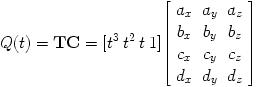 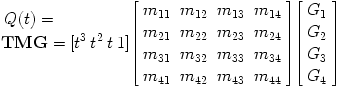 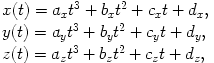 M – matice konstant, bázová m.; G – vektor geom. podmíneksledujeme - invariance k lineárním transformacím (nez. na pořadí)  konvexnost obálky, lokalita změn, křivka (ne)prochází počátečním a koncovým bodem řídícího polygonu.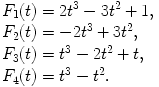 Fergusonova (Hermitova) kubika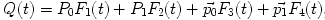 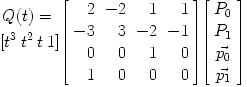 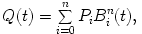 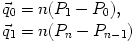 Bezierovy křivky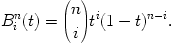 bk n-stupně urč.  n+1 body tvoř. řídící polygon Bi - Bernsteinovy polynomyBeziérova kubika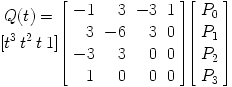 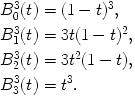 Casteljau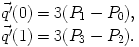 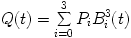 Beziér – půlení stranCoonsova kubikaTODOCoonsův kubický B–splineTODOCohen-Sutherlandpřímky vůči obdélníku, lze použít pro 3D.  4 bity UBRL, případy, koncové body: 0 – uvnitř, stejný jeden bit – mimo, jinak prochází hranou.Nutnost float, mult, div.Xmin, Xmax, Ymin, Ymax – hranice oblasti; zjištění kódu oblasti koncových bodů, jsou-li 0 oba, přeskočit ořezávánícyklus; jestliže (k1 & k2) != 0, pak úsečka je mimo	výběr bodu, který není uvnitř, X, Y, kód bodu; test na jedničky v kódu:	(k & 1) != 0 -> y = ((y2–y1) / (x2–x1)) * (Xmin–x) + y; x = Xmin;	(k & 2) != 0 -> y = ((y2–y1) / (x2–x1)) * (Xmax–x) + y; x = Xmax;	(k & 4) != 0 -> x = ((x2–x1) / (y2–y1)) * (Ymin–y) + x; y = Ymin;	(k & 8) != 0 -> x = ((x2–x1) / (y2–y1)) * (Ymax–y) + x; y = Ymax;	opravení kódu pro nový bod; nerovnají-li se oba kódy 0, na začátek cyklu; vykreslit úsečku; další úsečka Cyrus-BeckÚsečky vůči konvex. n-úhelníku – nutno znát normály hranA,B –koncové body úsečky; Ni – normála hrany; Yi – bod na hraně n-úhelníka; tmin = 0; tmax = 1cyklus – projede všechny hrany	if (Ni * (B-A)) = 0 -> hrana rovnoběžná s úsečkou		if (Ni *(B-Pi)) = 0 -> úsečka na hraně, konec algoritmu, jinak pokračovat další hranou	if (Ni * (B-A)) != 0 -> spočítat průsečík		t = - (Ni*(A-Pi) / Ni * (B-A)) -> výpočet průsečíku		if (Ni *(B-A)) < 0 -> úsečka jde směrem do oblasti, tak tmin = max(t,tmin), jinak tmax = min(t,tmax)dalsčí hranaif (tmax >= tmin) -> vykreslit úsečku, jinak je úsečka mimoWeiler-AthertonSi – vrcholy n-úhelníku, Ci – vrcholy ořezávací oblasti, Ii – průsečíky; ve směru hod. 1. řádek  vrcholy n-úh. a průsečíky, 2. řádek vrcholy oblasti + průsečíky; pokud má vzniknout víc n-úhelníků, tak ve třetí řádce _vstupní_ průsečíky. Vstup na průsečíku. Přechod do druhého řádku při průsečíku na stejný průsečík. Jsou li díry, pak proti směru hod.Alg: Označit vrcholy oblasi po směru, vrcholy díry proti směru, vrcholy n-úh. po směru, díry n-úh. proti směru, označit všechny vzniklé průsečíky; Vypsat vrcholy n-ú. a průsečíky po směru (+1.), za to vrcholy díry a průsečíky proti směru; Vypsat vrcholy oblasti a průsečíky po směru (+1.), za to vrcholy díry oblasti a průsečíky proti směru. Seznam vstupních průsečíků; Začátek vstupním průsečíkem a odebrat ze seznamu, pak procházet seznamem vrcholů n-úhelníka. If (průsečík): if (!počáteční) ->pokračovat z 2. seznamu a odebrat ho ze seznamu.  Vrchol jen přidat a pokračovat. Na konci pokračovat dál ze seznamu vst. vrcholů.Phongův osvětl. modelN – normála, S – směr k bodovému zdroji, R – směr odraženého světla, V – směr ke kameře.ambientní:	  Ia – intenzita světla, ka – koeficient amb. odrazu; difuzní a spekulární: kd – koef. dif. odrazu, ks – koef. spek. odr., IS – síla bodového světla, n – útlum; zrcadlový – index r, průhledný – index tL = Ia ka + kd IS (N.S)/d2 + IS ks (R.V)n/d2 + kr Lr + kt LtPhongův výpočet odrazu lesklého povrchu = spekulární viz výšeKonstantní stínování – výpočet barvy plochy podle normályGouraudovo stínování – výpočet barvy vrcholů z jejich normál (ty se spočtou aritm. prům. ze všech normál ve vrcholu), hrany interpolací mezi vrcholy: IA = [I1.(YS-Y2)+I2(Y1-YS)]/(Y1-Y2); IB = [I1.(YS-Y3)+I3(Y1-YS)]/(Y1-Y3), pak podle jedné osy lin. interp. celý trojúh.:IQ = [IA.(XB-XQ)+IB.(XQ-XA)]/(XB-XA)Phongovo stínování – z normál ve vrcholech se interpolací vypočtou normály vnitřních bodů a z nich samotná barva bodu.norm. vektory: nQ = nA+(nB-nA).tOptická densita – log10( Imax / Imin)Půltónování – metoda vzorů – jasný	Půlt. – M. konst. prahu – jasnýPůlt. – Floyd-Steinberg – chyba distrib. doprava – dolů 3/8, ¼, 3/8Půlt. – dithering (rozmývání) – vkládání chyb dle vzoru [0 2 | 3 1], větší vzory podle (2n)D = [4(n)U | 4(n)D + 2(n)U || 4(n)D + 3(n)U | 4(n)D + U(n)]Bressenham:line (x1, y1, x2, y2) {	x = x1; y = y1	dx = x2 – x1; dy = y2 – y1;	d = 2 *dy – dx; a = 2 dy; b = 2 (dy – dx)	for (i = 0 to dx)		if (d <= 0) -> d = d + a; x = x + 1; step H (rovně)		else d = d + b; x = x + 1; y = y + 1; step D (šikmo)